SuPerilaiset tervetuloa! PIDÄ ITSESTÄSI HUOLTA iltaan 26.09.2017 tiistaina klo 16  Kaks Ruusua Ahlströminkatu 25Klo 16 Kaisa Mäntymaa – seksuaallisuus voimavara hoitajan arjessaklo 16:45 Savuporokeittoa ja jälkiruokana kahvi/tee kääretortun keraRuokailun jälkeen tutustutaan esillä oleviin esitteypöytien antimiinTunne rintasi- alueellinen tiedottajaSisko Brikatti-Suomalainen – ihonhoitotuotteet + ihonhoidon ohjaustaLempi Talja –Varkauden herkkupuotiAnne Markkanen-KipujelppiIrja Koponen-Zinzino-öljyTarja Huupponen-LADY-HOTLIPSYanglii-kehon hyvinvointi, vihreät luumutTaulumäen apteekki-2-tyypin diabetesKirsi Lappi-Hyvän Mielen Kirsikka-jalkojenhoito, energiahoidot ja hemmotteluhoidotLopuksi arpajaiset!                                TERVETULOA!Sitovat ilmoittautumiset viimeistään 12.9.2017, ilmoita ruoka-aineallergia Jaana Suurholma          jsuurholma@glmail.com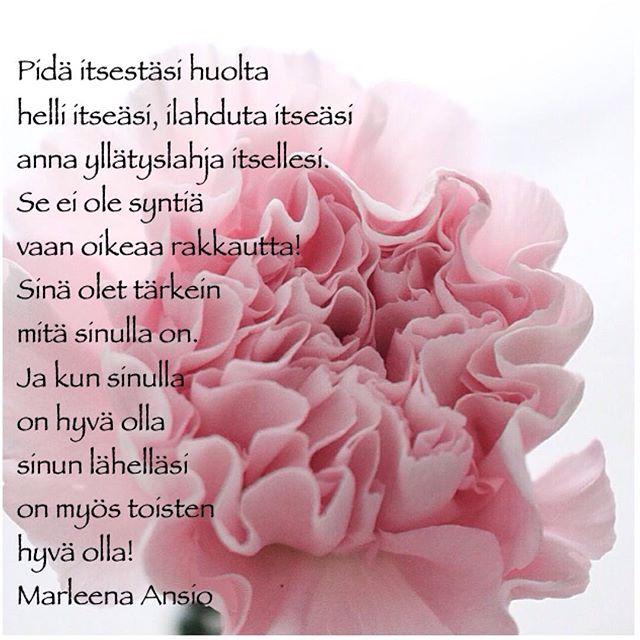 